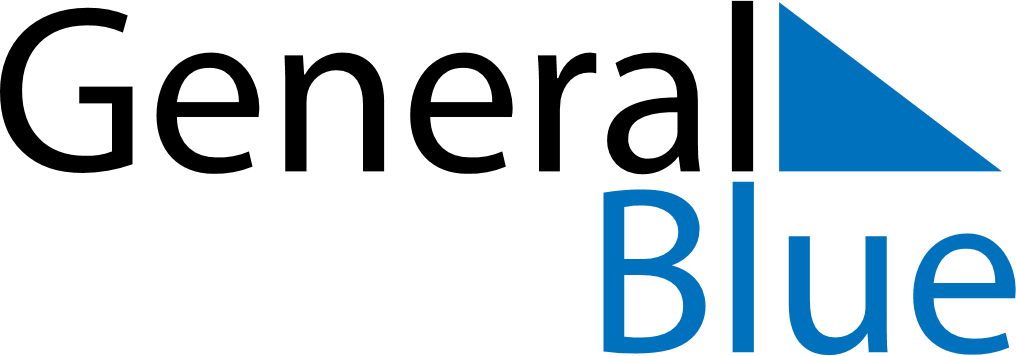 Weekly CalendarAugust 1, 2022 - August 7, 2022MondayAug 01TuesdayAug 02WednesdayAug 03ThursdayAug 04FridayAug 05SaturdayAug 06SundayAug 07